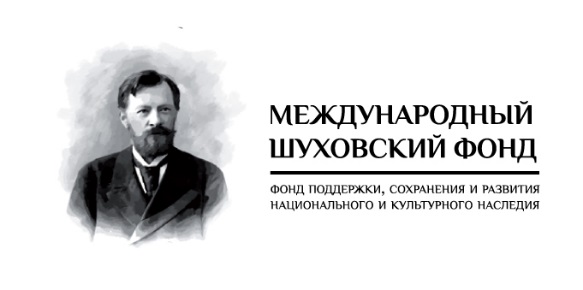 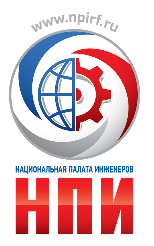 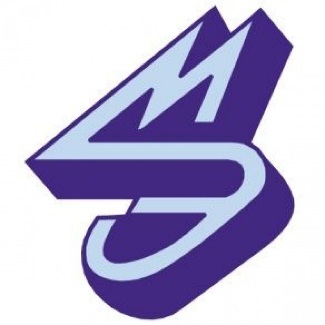 ПРОГРАММА Круглый стол  «Сохранение металлоконструкций В.Г. Шухова. Последний шанс»29 мая 2018 годаВ рамках Специализированной выставки «Металлоконструкции 2018»МОСКВАДата проведения: 29 мая 2018 года Время проведения: 11:00-13:00Начало регистрации: 10:30Место проведения: г. Москва, ул. Краснопресненская набережная, д 14, ЦВК Экспоцентр, открытая конференц площадка, павильон 8.1Организаторы: Национальная палата инженеров, Международный Шуховский фонд. Тема мероприятия: В 2018 году инженерное сообщество празднует 165-тилетие со дня рождения великого русского инженера В.Г. Шухова. В год юбилея выдающегося инженера Международный Шуховский фонд и Национальная палата инженеров хотят еще раз поднять вопрос сохранения его творческого наследия и в первую очередь построек.  В настоящий момент значительное количество уникальных сооружений разобраны на металлолом, а ряд металлоконструкций находятся в неудовлетворительном состоянии и существует риск их полной утраты в ближайшее время если не предпринять реальные меры по их сохранению.Формат мероприятия: Выступления до 15 минут, обсуждение и принятие резолюции.По вопросам регистрации: Заявки на участие в Круглом столе направлять на 
адрес эл. почты a.burlachenko@npirf.ru (Бурлаченко Александр Александрович, 
раб. тел. 8(495)123-68-02).Программа Круглого стола«Сохранение металлоконструкций В.Г. Шухова. Последний шанс»Модераторы: Мещерин Игорь Викторович – Президент Национальной палаты инженеров, Член Совета Национального объединения изыскателей и проектировщиков (НОПРИЗ).Григорьев Вадим Иосифович – студент Московского государственного университета, член Международного Шуховского фондаВ ПРОГРАММЕ ВОЗМОЖНЫ ИЗМЕНЕНИЯ И ДОПОЛНЕНИЯ10:30-11:00Сбор и регистрация участников11:00 – 11:1511:15-11:3011:30 – 11:4511:45 – 12:0012:00 – 12:1512:15 – 12:302:30 – 12:45Приветственное слово:- Представитель Министерства Культуры- Представитель Минстрой- Представитель Минпромторг- Представитель Правительства МосквыДоклады:Мещерин Игорь Викторович - Президент Национальной палаты инженеров, Член Совета Национального объединения изыскателей и проектировщиков (НОПРИЗ). Тема: «Сохранение металлоконструкций В.Г. Шухова. Последний шанс»Штерн Леонид Михайлович – Президент Международного Шуховского фондаТема: «Утраченные шедевры В.Г. Шухова. Кто виноват и что делать?» Шумаков Николай Иванович - Президент Союза Архитекторов 
(по согласованию)Тема: «В.Г. Шухов – архитектор или инженер?»- Представитель НОПРИЗТема: «Московские постройки В.Г. Шухова»Смоляков Леонид Яковлевич – Посол Российской ФедерацииТема: «Сохранение построек В.Г. Шухова в ближнем зарубежье»Силина Наталья Геннадьевна – Директор института ЦНИИПСК им. МельниковаТема: «Участие ЦНИИПСК им. Мельникова в реставрации конструкций В.Г. Шухова. История и проблемы» 12:45 -13:00Ответы на вопросы. Подведение итогов Круглого стола.